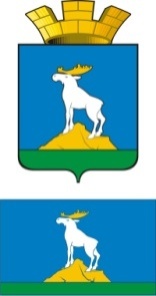 ГЛАВА НИЖНЕСЕРГИНСКОГО ГОРОДСКОГО ПОСЕЛЕНИЯПОСТАНОВЛЕНИЕ05.02.2020 г.               № 46г. Нижние Серги  Об утверждении «Программы мероприятий по профилактике противоправных действий на территории Нижнесергинского городского поселения на 2020 год» Руководствуясь Федеральным законом от 06.10.2003 № 131-ФЗ «Об общих принципах организации местного самоуправления в Российской Федерации», Уставом Нижнесергинского городского поселения, в целях реализации Федерального закона от 08.01.1998 № З-ФЗ «О наркотических средствах и психотропных веществах», Федерального закона от 25.07.2002 № 114-ФЗ «О противодействии экстремистской деятельности», Федерального закона от 06.03.2006 № 35-Ф3 «О противодействии терроризму», Федерального закона от 23.06.2016 № 182-ФЗ "Об основах системы профилактики правонарушений в Российской Федерации",ПОСТАНОВЛЯЮ:1. Утвердить Программу мероприятий по профилактике противоправных действий на территории Нижнесергинского городского поселения на 2020 год (прилагается).2. Опубликовать настоящее постановление путем размещения полного текста на официальном сайте Нижнесергинского городского поселения в сети «Интернет».3. Контроль исполнения настоящего постановления возложить на заведующего отделом по социально-экономическим вопросам администрации Нижнесергинского городского поселения Н. В. Ананьину. Глава Нижнесергинского городского поселения                                                                      А.М. ЧекасинУтвержденаПостановлением Главы Нижнесергинского городского поселенияот 05.02.2020 № 46Программа мероприятий по профилактике противоправных действий на территории Нижнесергинского городского поселения на 2020 год Сфера профилактики противоправных действийВ «Программу мероприятий по профилактике противоправных действий на территории Нижнесергинского городского поселения на 2020 год» (далее – Программа) включены мероприятия по: профилактике наркомании и алкоголизма, профилактике правонарушений, профилактике экстремизма и терроризма, гармонизации межнациональных и межконфессиональных отношений, социальной адаптации и реабилитации лиц, освободившихся из мест лишения свободы, социальной и культурной адаптации мигрантов в рамках полномочий поселения.2. Ожидаемые результаты эффективности реализации ПрограммыВ результате выполнения Программы ожидается достижение следующих результатов:- выявление и устранение причин и условий, способствующих совершению противоправных действий;- снижение уровня противоправных действий, в том числе совершенных несовершеннолетними;- снижение количества лиц, употребляющих наркотические и психотропные вещества;- повышение уровня безопасности и защищенности населения НСГП;- формирование и развитие патриотической культуры молодого поколения, несовершеннолетних, состоящих на различных видах профилактического учета;- воспитание межкультурной компетентности;- повышение уровня правовой культуры подростков и молодежи, населения в целом; - противодействие идеологии экстремизма и терроризма;- пропаганда здорового образа жизни;- занятие досуга подростков и молодежи;- воспитание нравственности и активной жизненной позиции;- повышение уровня социальной адаптации и реабилитации лиц, освободившихся из мест лишения свободы;- повышение уровня социальной и культурной адаптации мигрантов.Расходы на выполнение ПрограммыОбщий планируемый объем расходов на выполнение Программы составляет: 623,0 тыс. рублей, из них: 43,0 тыс. рублей - на проведение информационно-профилактических мероприятий за счет средств, предусмотренных на финансирование основной деятельности основных исполнителей;130, 0 тыс. рублей – на проведение социально-значимых и культурно-досуговых, спортивных мероприятий.20,0 тыс. рублей - за счет внебюджетных средств основных исполнителей;430,0 тыс. рублей за счет средств местного бюджета Нижнесергинского городского поселения.Перечень мероприятий ПрограммыПеречень мероприятий по выполнению Программы приведен в приложении №1 к Программе.5. Исполнители ПрограммыОсновные исполнители Программы:1) Администрация Нижнесергинского городского поселения (администрация НСГП);2) муниципальное бюджетное учреждение «Дворец культуры города Нижние Серги» (МБУ «ДК г. Н-Серги»);3) муниципальное бюджетное учреждение культуры «Библиотечно-информационный центр» Нижнесергинского городского поселения (МБУК БИЦ);4) муниципальное казенное учреждение «Комитет по физической культуре и спорту» Нижнесергинского городского поселения (МКУ Спорткомитет);По согласованию:5) Межмуниципальный отдел МВД РФ «Нижнесергинский» (МО МВД России «Нижнесергинский»: отделение по вопросам миграции, ОДН, ГИБДД);7) Управление образования администрации Нижнесергинского муниципального района (Управление образования);8) Управление социальной политики по Нижнесергинскому району (ТОИОГВ СО – УСП МСП СО по Нижнесергинскому району);9) Государственное бюджетное учреждение социального обслуживания населения Свердловской области «Комплексный центр социального обслуживания населения» (ГБУ СОН СО КЦСОН Нижнесергинского района);10) Уголовно-исполнительная инспекция № 22 (УИИ № 22);11) Территориальная комиссия по делам несовершеннолетних и защите их прав (ТКДН и ЗП);12) ГКУ СЗН СО «Нижнесергинский центр занятости» (ГКУ «Нижнесергинский ЦЗ»);13) ООО «ЖилСервис» (управляющая компания).Приложение № 1 к ПрограммеПеречень мероприятий Программы№ п/пНаименование мероприятияДата исполненияИсполнителиОбъем и источники финансирования (тыс. рублей)Объем и источники финансирования (тыс. рублей)Объем и источники финансирования (тыс. рублей)Ожидаемые результаты№ п/пНаименование мероприятияДата исполненияИсполнителиМБ/ВБ*ОБФБОжидаемые результатыГлава 1. ОРГАНИЗАЦИОННЫЕ МЕРОПРИЯТИЯГлава 1. ОРГАНИЗАЦИОННЫЕ МЕРОПРИЯТИЯГлава 1. ОРГАНИЗАЦИОННЫЕ МЕРОПРИЯТИЯГлава 1. ОРГАНИЗАЦИОННЫЕ МЕРОПРИЯТИЯГлава 1. ОРГАНИЗАЦИОННЫЕ МЕРОПРИЯТИЯГлава 1. ОРГАНИЗАЦИОННЫЕ МЕРОПРИЯТИЯГлава 1. ОРГАНИЗАЦИОННЫЕ МЕРОПРИЯТИЯ1.1.  Мониторинг ситуации по совершению противоправных действий на территории Нижнесергинского городского поселения    ежеквартальноАдминистрация НСГП, ММО МВД РФ «Нижнесергинский» (по согласованию)---выявление и устранение причин и условий, способствующих совершению противоправных действий1.2.Мониторинг наркоситуации на территории Нижнесергинского городского поселения       ежеквартальноАдминистрация НСГП, ГБУЗ СО «Нижнесергинская ЦРБ» (по согласованию)---выявление и устранение причин и условий, способствующих совершению противоправных действий1.3.  Разработка и принятие нормативно-правовых актов, необходимых для реализации мероприятий по профилактике противоправных действий В течение годаАдминистрация НСГП ---_1.4.Привлечение народной дружины к охране общественного порядка при проведение массовых мероприятийВ течение годаАдминистрация НСГП---снижение уровня противоправных действий1.5.  Содействие в организации проведения отчетов участковых уполномоченных полиции перед населением Нижнесергинского городского поселения             по заявкеАдминистрация НСГП,ММО МВД РФ «Нижнесергинский» (по согласованию)---снижение уровня противоправных действий 1.6.Организация взаимодействия с молодежными общественными организациями, социально ориентированными некоммерческими организациями, местными религиозными организациями по вопросам профилактик противоправных действийпостоянноАдминистрация НСГП, МБУ «ДК г. Н-Серги», МБУК БИЦ, МКУ Спорткомитет---снижение уровня противоправных действий, в том числе совершенных несовершеннолетними1.8. Обеспечение распространения информационно-методических изданий и пособий по актуальным проблемам профилактик противоправных действийпостоянно  МБУ «ДК г. Н-Серги», МБУК БИЦ, МКУ Спорткомитет---снижение уровня противоправных действий, в том числе совершенных несовершеннолетнимиГлава 2. ЦЕЛЕВЫЕ МЕРОПРИЯТИЯ ПО ПРОФИЛАКТИКЕ ПРОТИВОПРАВНЫХ ДЕЙСТВИЙГлава 2. ЦЕЛЕВЫЕ МЕРОПРИЯТИЯ ПО ПРОФИЛАКТИКЕ ПРОТИВОПРАВНЫХ ДЕЙСТВИЙГлава 2. ЦЕЛЕВЫЕ МЕРОПРИЯТИЯ ПО ПРОФИЛАКТИКЕ ПРОТИВОПРАВНЫХ ДЕЙСТВИЙГлава 2. ЦЕЛЕВЫЕ МЕРОПРИЯТИЯ ПО ПРОФИЛАКТИКЕ ПРОТИВОПРАВНЫХ ДЕЙСТВИЙГлава 2. ЦЕЛЕВЫЕ МЕРОПРИЯТИЯ ПО ПРОФИЛАКТИКЕ ПРОТИВОПРАВНЫХ ДЕЙСТВИЙГлава 2. ЦЕЛЕВЫЕ МЕРОПРИЯТИЯ ПО ПРОФИЛАКТИКЕ ПРОТИВОПРАВНЫХ ДЕЙСТВИЙГлава 2. ЦЕЛЕВЫЕ МЕРОПРИЯТИЯ ПО ПРОФИЛАКТИКЕ ПРОТИВОПРАВНЫХ ДЕЙСТВИЙГлава 2. ЦЕЛЕВЫЕ МЕРОПРИЯТИЯ ПО ПРОФИЛАКТИКЕ ПРОТИВОПРАВНЫХ ДЕЙСТВИЙРаздел 1. Мероприятия по профилактике наркомании и алкоголизмаРаздел 1. Мероприятия по профилактике наркомании и алкоголизмаРаздел 1. Мероприятия по профилактике наркомании и алкоголизмаРаздел 1. Мероприятия по профилактике наркомании и алкоголизмаРаздел 1. Мероприятия по профилактике наркомании и алкоголизмаРаздел 1. Мероприятия по профилактике наркомании и алкоголизмаРаздел 1. Мероприятия по профилактике наркомании и алкоголизмаРаздел 1. Мероприятия по профилактике наркомании и алкоголизма2.1.1.Участие во Всероссийской антинаркотической акции «Сообщи, где торгуют смертью»1 кв. 2020Администрация НСГП,МБУ «ДК г. Н-Серги», МБУК БИЦ, МКУ Спорткомитет---снижение количества лиц, употребляющих наркотические и психотропные вещества2.1.2.Проведение акции «Мы за здоровый образ жизни» – ко Всемирному Дню здоровьяапрель 2020МКУ Спорткомитет МБУ «ДК г. Н-Серги», МБУК БИЦ 3,0/0--пропаганда здорового образа жизни2.1.3. Проведение Всемирного Дня без табака- Дни информации  - буклеты - информационные стенды- уроки здоровья- акциимай 2020  МБУ «ДК г. Н-Серги», МБУК БИЦ, МКУ Спорткомитет3,0/0--пропаганда здорового образа жизни2.1.4  Проведение Дней трезвости- Дни информации  - буклеты - информационные стенды- уроки здоровья- акциисентябрь 2020  МБУ «ДК г. Н-Серги», МБУК БИЦ, МКУ Спорткомитет4,0/0--пропаганда здорового образа жизни2.1.5.Оформление информационных стендов антинаркотической направленностиВ течение годаМБУ «ДК г. Н-Серги», МБУК БИЦ, МКУ Спорткомитет3,0/0--снижение количества лиц, употребляющих наркотические и психотропные вещества2.1.6.Проведения комплекса информационно-профилактических мероприятий (тематические книжно-журнальные выставки, часы информации, лекции, анкетирование и др.)В течение годаМБУ «ДК г. Н-Серги», МБУК БИЦ, МКУ Спорткомитет---снижение количества лиц, употребляющих наркотические и психотропные веществаРаздел 2. Мероприятия по профилактике распространения ВИЧ-инфекцииРаздел 2. Мероприятия по профилактике распространения ВИЧ-инфекцииРаздел 2. Мероприятия по профилактике распространения ВИЧ-инфекцииРаздел 2. Мероприятия по профилактике распространения ВИЧ-инфекцииРаздел 2. Мероприятия по профилактике распространения ВИЧ-инфекцииРаздел 2. Мероприятия по профилактике распространения ВИЧ-инфекцииРаздел 2. Мероприятия по профилактике распространения ВИЧ-инфекцииРаздел 2. Мероприятия по профилактике распространения ВИЧ-инфекции2.2.1.Проведение мероприятий в рамках Всемирного дня борьбы со СПИД:- участие во Всемирной информационной акции «Должен знать!» посредством распространения буклетов, листовок, флаеров;- показ видеороликов (рекомендованных ГБУЗ СО «ОЦ СПИД»);- оформление информационных стендовмай, ноябрь 2020МБУ «ДК г. Н-Серги», МБУК БИЦ, МКУ Спорткомитет3,0/0--снижение уровня заболеваемости ВИЧ-инфекцией 2.2.2.Оформление тематических выставок В течение годаМБУК БИЦ---снижение уровня заболеваемости ВИЧ-инфекцией2.2.3.Анкетирование: «Что Вы знаете о ВИЧ-инфекции?», «Знаем ли мы о СПИДе?»1 раз в полугодиеМБУ «ДК г. Н-Серги», МБУК БИЦ, МКУ Спорткомитет2,0/0--Раздел 3. Мероприятия по профилактике правонарушенийРаздел 3. Мероприятия по профилактике правонарушенийРаздел 3. Мероприятия по профилактике правонарушенийРаздел 3. Мероприятия по профилактике правонарушенийРаздел 3. Мероприятия по профилактике правонарушенийРаздел 3. Мероприятия по профилактике правонарушенийРаздел 3. Мероприятия по профилактике правонарушенийРаздел 3. Мероприятия по профилактике правонарушений2.3.1.Проведение бесед с населением по оборудованию подъездов жилых домов средствами домофонной связи, кодово-замочными устройствами в целях профилактики имущественных преступлений  постоянноАдминистрация НСГП,Управляющая компания---снижение уровня противоправных действий2.3.2Правовое просвещение население об ответственности за совершение противоправных действий (беседы, буклеты, информационные листовки) постоянноМБУК БИЦ2,0/0--снижение уровня противоправных действий2.3.3Организация цикла информационных мероприятий, направленных на профилактику противоправных действий, в том числе среди детей и молодежи (беседы, часы информации и др., изготовление буклетов, информационных стендов, баннеров)В течение годаМБУ «ДК г. Н-Серги», МБУК БИЦ, МКУ Спорткомитет3,0/0--снижение уровня противоправных действий среди подростков и молодежи2.3.4.Оказание поддержки в охране общественного порядка (ДНД)В течение годаАдминистрация НСГП29,2--снижение числа преступлений и правонарушений2.3.5Услуга по предоставлению информации с камер внешнего видеонаблюдения с использованием сети Интернет В течение годаАдминистрация НСГП28,8/0--снижение числа преступлений и правонарушенийРаздел 4. Мероприятия по профилактике безнадзорности и правонарушений несовершеннолетнихРаздел 4. Мероприятия по профилактике безнадзорности и правонарушений несовершеннолетнихРаздел 4. Мероприятия по профилактике безнадзорности и правонарушений несовершеннолетнихРаздел 4. Мероприятия по профилактике безнадзорности и правонарушений несовершеннолетнихРаздел 4. Мероприятия по профилактике безнадзорности и правонарушений несовершеннолетнихРаздел 4. Мероприятия по профилактике безнадзорности и правонарушений несовершеннолетнихРаздел 4. Мероприятия по профилактике безнадзорности и правонарушений несовершеннолетнихРаздел 4. Мероприятия по профилактике безнадзорности и правонарушений несовершеннолетних2.4.1. Ведение базы данных несовершеннолетних, состоящих на учете в ТКДН и ЗП, семей, находящихся в социально опасном положении.постоянноАдминистрация НСГП---_ 2.4.2.Участие в рейдах по проверке соблюдения родителями, должностными и юридическими лицами  Закона Свердловской области от 16 июля 2009 года N 73-ОЗ "Об установлении на территории Свердловской области мер по недопущению нахождения детей в местах, нахождение в которых может причинить вред здоровью детей, их физическому, интеллектуальному, психическому, духовному и нравственному развитию, и по недопущению нахождения детей в ночное время в общественных местах без сопровождения родителей (лиц, их заменяющих) или лиц, осуществляющих мероприятия с участием детей"В течение годаАдминистрация НСГП,   МБУ «ДК г. Н-Серги», МБУК БИЦ, МКУ Спорткомитет, ОДН МО ---снижение числа преступлений и правонарушений, совершенных несовершеннолетних2.4.3. Проведение целевых рейдов по проверке жилищно-бытовых условий семей, находящихся в социально опасном положенииВ соответствии с планом работы Совета по профилактике правонарушений несовершеннолетних и защите их правАдминистрация НСГП, МБУ «ДК г. Н-Серги», МБУК БИЦ, МКУ Спорткомитет, ОДН---снижение числа преступлений и правонарушений, совершенных несовершеннолетних2.4.4Привлечение подростков, состоящих на учете в ОДН МО МВД России «Нижнесергинский», ТКДН и ЗП, к участию:- в спортивных секциях, любительских объединениях и кружках, - в культурно-досуговых и спортивных мероприятияхВ течение годаМБУ «ДК г. Н-Серги», МБУК БИЦ, МКУ Спорткомитет3,0/0--снижение уровня противоправных действий среди подростков и молодежи2.4.5. Организация и проведение мероприятий по безопасности дорожного движения: игровые, обучающие, познавательные программы, беседы, книжные выставкиВ течение года  МБУ «ДК г. Н-Серги», МБУК БИЦ, МКУ Спорткомитет3,0/0--снижение числа правонарушений, совершенных несовершеннолетними2.4.6Организация работы военно-патриотического клуба «РУСИЧ»В течение годаМБУ «ДК г. Н-Серги»---снижение числа правонарушений, совершенных несовершеннолетними2.4.7Организация профилактических мероприятий в рамках межведомственной комплексной профилактической операции «Подросток»15.05.-01.10.2020Администрация НСГП, МБУ «ДК г. Н-Серги», МБУК БИЦ, МКУ Спорткомитет6,0/0--снижение уровня противоправных действий среди подростков2.4.8Организация летнего трудоустройства несовершеннолетних, в том числе состоящих на всех видах профилактического учета 01.06.-01.09.2020Администрация НСГП310,0/0--снижение уровня противоправных действий среди подростковРаздел 5. Мероприятия по профилактике экстремизма и терроризма,  гармонизации межнациональных и межконфессиональных отношенийРаздел 5. Мероприятия по профилактике экстремизма и терроризма,  гармонизации межнациональных и межконфессиональных отношенийРаздел 5. Мероприятия по профилактике экстремизма и терроризма,  гармонизации межнациональных и межконфессиональных отношенийРаздел 5. Мероприятия по профилактике экстремизма и терроризма,  гармонизации межнациональных и межконфессиональных отношенийРаздел 5. Мероприятия по профилактике экстремизма и терроризма,  гармонизации межнациональных и межконфессиональных отношенийРаздел 5. Мероприятия по профилактике экстремизма и терроризма,  гармонизации межнациональных и межконфессиональных отношенийРаздел 5. Мероприятия по профилактике экстремизма и терроризма,  гармонизации межнациональных и межконфессиональных отношенийРаздел 5. Мероприятия по профилактике экстремизма и терроризма,  гармонизации межнациональных и межконфессиональных отношений2.5.1Систематическая работа с Федеральным списком экстремистских материалов:- проверка библиотечных фондов на наличие изданий, включенных в список;- информирование образовательных учреждений, организаций об экстремистских материалах (сайтах, где они размещены), включенных в Федеральный список  В течение годаМБУК БИЦ---выявление и последующее устранение причин и условий, способствующих осуществлению экстремистской деятельности2.5.2.Уроки толерантностиВ течение годаМБУК БИЦ---воспитание межкультурной компетентности, противодействие идеологии экстремизма и терроризма2.5.3.Участие в православном празднике «Троица»июнь 2020МБУК БИЦ, МБУ «ДК г. Н-Серги», МКУ Спорткомитет---воспитание межкультурной компетентности 2.5.4.Проведение цикла бесед о национальных культурах «Мы живём на Урале»В течение годаМБУК БИЦ, МБУ «ДК г. Н-Серги»---воспитание межкультурной компетентности2.5.5.Проведение мероприятий, посвященных «Дню народов Среднего Урала»сентябрь 2020МБУК БИЦ, МБУ «ДК г. Н-Серги»4,0/0--воспитание межкультурной компетентности2.5.6.Проведение акций в рамках Дня солидарности борьбы с терроризмом03.09.2020Администрация НСГП, МБУК БИЦ, МБУ «ДК г. Н-Серги», МКУ Спорткомитет15,0/0--противодействие идеологии экстремизма и терроризма2.5.7.Организация и проведение тематических выставок литературы и периодики, подготовка и распространение информационных листов, оформление стендов по профилактике экстремизма и терроризмаВ течение годаАдминистрация НСГП, МБУК БИЦ, МБУ «ДК г. Н-Серги», МКУ Спорткомитет4,0/0--противодействие идеологии экстремизма и терроризма2.5.8.Своевременная корректировка Паспортов безопасности мест с массовым пребыванием людей, объектов (территорий) Нижнесергинского городского поселенияВ течение годаАдминистрация НСГП,МБУК БИЦ, МБУ «ДК г. Н-Серги», МКУ Спорткомитет---повышение уровня безопасности и защищенности населения НСГП2.5.9.Исполнение Плана Свердловской области по реализации мероприятий Комплексного плана противодействия идеологии терроризма в Российской Федерации на 2019–2023 годыВ течение годаАдминистрация НСГП,---противодействие идеологии экстремизма и терроризма2.5.10Изготовление и распространение тематических буклетовВ течение годаАдминистрация НСГП32,0/0--повышение уровня безопасности и защищенности населения НСГП2.5.11Изготовление тематических баннеровВ течение годаАдминистрация НСГП15,0/0противодействие идеологии экстремизма и терроризмаРаздел 6.  Мероприятия по социальной адаптации и реабилитации лиц, освободившихся из мест лишения свободыРаздел 6.  Мероприятия по социальной адаптации и реабилитации лиц, освободившихся из мест лишения свободыРаздел 6.  Мероприятия по социальной адаптации и реабилитации лиц, освободившихся из мест лишения свободыРаздел 6.  Мероприятия по социальной адаптации и реабилитации лиц, освободившихся из мест лишения свободыРаздел 6.  Мероприятия по социальной адаптации и реабилитации лиц, освободившихся из мест лишения свободыРаздел 6.  Мероприятия по социальной адаптации и реабилитации лиц, освободившихся из мест лишения свободыРаздел 6.  Мероприятия по социальной адаптации и реабилитации лиц, освободившихся из мест лишения свободыРаздел 6.  Мероприятия по социальной адаптации и реабилитации лиц, освободившихся из мест лишения свободы2.6.1. Формирование базы данных о лицах, освобождающихся из мест лишения свободыВ течение года Администрация НСГП----2.6.2.Осуществление индивидуальной профилактической работы с указанной категорией граждан: - консультирование граждан о мерах социальной поддержки; - распространение информационных буклетов об учреждениях, оказывающих социальные услуги;  - оказание содействия в оформлении   социальных выплат и пособий;  - оказание содействия в оформлении документов, удостоверяющих личность;   - оказание материальной поддержки в виде предоставления вещей, собранных в результате благотворительных акций  В течение годаТОИОГВ СО – УСЗН МСЗН СО по Нижнесергинскому району (по согласованию), ГБУ СОН СО КЦСОН Нижнесергинского района (по согласованию)---повышение уровня социальной адаптации и реабилитации лиц, освободившихся из мест лишения свободы,снижение уровня противоправных действий2.6.3.Оказание помощи в решении жилищных и социальных вопросов                        По мере обращенийАдминистрация НГСП---повышение уровня социальной адаптации и реабилитации лиц, освободившихся из мест лишения свободы, снижение уровня противоправных действийРаздел 7. Мероприятия по социальной и культурной адаптации мигрантовРаздел 7. Мероприятия по социальной и культурной адаптации мигрантовРаздел 7. Мероприятия по социальной и культурной адаптации мигрантовРаздел 7. Мероприятия по социальной и культурной адаптации мигрантовРаздел 7. Мероприятия по социальной и культурной адаптации мигрантовРаздел 7. Мероприятия по социальной и культурной адаптации мигрантовРаздел 7. Мероприятия по социальной и культурной адаптации мигрантовРаздел 7. Мероприятия по социальной и культурной адаптации мигрантов2.7.1.Анализ миграционной ситуации на территории Нижнесергинского городского поселенияежеквартальноОтделение УФМС России по Свердловской области в Нижнесергинском районе (по согласованию)---Повышение уровня социальной и культурной адаптации мигрантов, снижение уровня противоправных действий2.7.2.Проведение консультаций по жилищному вопросупо мере обращенияАдминистрация НСГП, МБУК БИЦ, МБУ «ДК г. Н-Серги», МКУ Спорткомитет---снижение уровня противоправных действий2.7.3.привлечение мигрантов к участию культурно-досуговых и спортивных мероприятиях, в том числе направленных на пропаганду национальных культур, языков народов, проживающих в НСГПв течение годаМБУК БИЦ, МБУ «ДК г. Н-Серги», МКУ Спорткомитет---снижение уровня противоправных действий среди мигрантов2.7.4Содействие адекватному освещению в средствах массовой информации темы миграции постоянноАдминистрация НСГП---повышение уровня социальной адаптации мигрантовГлава 3. Организация и проведение культурно-досуговых и спортивных мероприятий в целях профилактики противоправных действий  Глава 3. Организация и проведение культурно-досуговых и спортивных мероприятий в целях профилактики противоправных действий  Глава 3. Организация и проведение культурно-досуговых и спортивных мероприятий в целях профилактики противоправных действий  Глава 3. Организация и проведение культурно-досуговых и спортивных мероприятий в целях профилактики противоправных действий  Глава 3. Организация и проведение культурно-досуговых и спортивных мероприятий в целях профилактики противоправных действий  Глава 3. Организация и проведение культурно-досуговых и спортивных мероприятий в целях профилактики противоправных действий  Глава 3. Организация и проведение культурно-досуговых и спортивных мероприятий в целях профилактики противоправных действий  Глава 3. Организация и проведение культурно-досуговых и спортивных мероприятий в целях профилактики противоправных действий   3.1. Проведение городских культурно-досуговых мероприятий: Масленица, День города, новогодние праздники и др.              В течение годаМКУ «ДК г. Н-Серги»,  40,0/10,0 --занятие досуга подростков и молодежи, несовершеннолетних, состоящих на различных видах профилактического учета, воспитание нравственности 3.2.Проведение социально значимых мероприятий: Месячник защитника Отечества, День Победы, День семьи, День матери, День Героев, День неизвестного солдата и др. В течение годаМКУ «ДК г. Н-Серги»,  40,0/10,0 --снижение уровня противоправных действий через формирование и развитие патриотической культуры у молодого поколения, несовершеннолетних, состоящих на различных видах профилактического учета, на примере боевых подвигов современников, воспитание нравственности и активной жизненной позиции 3.3.Проведение спортивных массовых мероприятий: «Лыжня России-2017», «Кросс наций», комбинированная эстафета в День города, легкоатлетический пробег им. Героя Советского Союза А.А. Федотова и др.В течение годаМКУ Спорткомитет50,0/0--организация занятости подростков, пропаганда здорового образа жизни. снижение уровня противоправных действийГлава 4.  Информационно пропагандистская деятельность Глава 4.  Информационно пропагандистская деятельность Глава 4.  Информационно пропагандистская деятельность Глава 4.  Информационно пропагандистская деятельность Глава 4.  Информационно пропагандистская деятельность Глава 4.  Информационно пропагандистская деятельность Глава 4.  Информационно пропагандистская деятельность Глава 4.  Информационно пропагандистская деятельность 4.1.Размещение нормативных документов и информационных материалов по профилактике противоправных действий на сайте Нижнесергинского городского поселения и в СМИ В течение годаАдминистрация НСГП---снижение уровня преступности и правонарушений4.2.Размещение на объектах наружной рекламы и в СМИ социальной        рекламы, направленной             на предупреждение и профилактику противоправных действий   В течение годаАдминистрация НСГП ---снижение уровня преступности и правонарушений4.3.Размещение в учреждениях культуры и спорта рекламно-информационных материалов в сфере профилактики противоправных действий01.01.2020 – 31.12.2020МБУК БИЦ, МБУ «ДК г. Н-Серги», МКУ Спорткомитет---снижение уровня преступности и правонарушений      ВСЕГО: 623,0 тыс. рублей, из них:ВСЕГО: 623,0 тыс. рублей, из них:ВСЕГО: 623,0 тыс. рублей, из них:ВСЕГО: 623,0 тыс. рублей, из них:МБ – 603,0 тыс. руб.ВБ – 20,0 тыс. руб.--